АДМИНИСТРАЦИЯ НОВОКРИВОШЕИНСКОГО СЕЛЬСКОГО ПОСЕЛЕНИЯПОСТАНОВЛЕНИЕ01.06.2020                                                                                                         № 47с. НовокривошеиноКривошеинского районаТомской области    О приеме в собственность муниципального образованияНовокривошеинское сельское поселение недвижимого имущества (земельные участки)         В соответствии с Федеральным законом Российской Федерации от 6 октября 2003 года № 131-ФЗ  «Об общих принципах организации местного самоуправления в Российской Федерации», Уставом Новокривошеинского сельского поселения          ПОСТАНОВЛЯЮ:         1. Принять  в собственность муниципального образования Новокривошеинское сельское поселение недвижимое имущество (земельные участки):1) Земельный участок, вид права: общая долевая собственность, доля в праве 127000/48503000, кадастровая стоимость 160020 руб., кадастровый  номер 70:09:0000000:17, категория земель: земли сельскохозяйственного назначения, виды разрешенного использования: сельскохозяйственное использование, общая площадь 48503000 кв.м., адрес (местонахождение): Томская область, Кривошеинский район,  в границах земель КСП «Новокривошеинское», кадастровая стоимость 61113780 руб. Основание: Решение Кривошеинского районного суда вступило в законную силу    07.04.2020г. (дело № 2-18/20). Выписка из Единого государственного реестра недвижимости об основных характеристиках и зарегистрированных правах на объект недвижимости от 13.05.2020г., запись регистрации 70:09:0000000:17-70/059/2020-53, Свирко В.А.);         2) Земельный участок, вид права: общая долевая собственность, доля в праве 127000/48503000, кадастровая стоимость 160020 руб., кадастровый  номер 70:09:0000000:17, категория земель: земли сельскохозяйственного назначения, виды разрешенного использования: сельскохозяйственное использование, общая площадь 48503000 кв.м., адрес (местонахождение): Томская область, Кривошеинский район,  в границах земель КСП «Новокривошеинское», кадастровая стоимость 61113780 руб. Основание: Решение Кривошеинскогорайонного суда вступило в законную силу   03.04.2020г. (дело № 2-53/2020). Выписка из Единого государственного реестра недвижимости об основных характеристиках и зарегистрированных правах на объект недвижимостиот 13.05.2020г., запись регистрации 70:09:0000000:17-70/059/2020-50, (Медведев Д.В.);3) Земельный участок, вид права: общая долевая собственность, доля в праве 127000/48503000, кадастровая стоимость 160020 руб., кадастровый  номер 70:09:0000000:17, категория земель: земли сельскохозяйственного назначения, виды разрешенного использования: сельскохозяйственное использование, общая площадь 48503000 кв.м., адрес (местонахождение): Томская область, Кривошеинский район,  в границах земель КСП «Новокривошеинское», кадастровая стоимость 61113780 руб. Основание: Решение Кривошеинского районного суда вступило в законную силу    03.04.2020г. (дело № 2-54/2020). Выписка из Единого государственного реестра недвижимости об основных характеристиках и зарегистрированных правах на объект недвижимостиот 13.05.2020г., запись регистрации 70:09:0000000:17-70/059/2020-48. (Медведева Е.С.);4) Земельный участок, вид права: общая долевая собственность, доля в праве 127000/48503000, кадастровая стоимость 160020 руб., кадастровый  номер 70:09:0000000:17, категория земель: земли сельскохозяйственного назначения, виды разрешенного использования: сельскохозяйственное использование, общая площадь 48503000 кв.м., адрес (местонахождение): Томская область, Кривошеинский район,  в границах земель КСП «Новокривошеинское», кадастровая стоимость 61113780 руб. Основание: Решение Кривошеинского районного суда вступило в законную силу    03.04.2020г. (дело № 2-55/2020). Выписка из Единого государственного реестра недвижимости об основных характеристиках и зарегистрированных правах на объект недвижимостиот 13.05.2020г., запись регистрации 70:09:0000000:17-70/059/2020-49. (Пыжик М.Л.).5) Земельный участок, вид права: общая долевая собственность, доля в праве 127000/48503000, кадастровая стоимость 160020 руб., кадастровый  номер 70:09:0000000:17, категория земель: земли сельскохозяйственного назначения, виды разрешенного использования: сельскохозяйственное использование, общая площадь 48503000 кв.м., адрес (местонахождение): Томская область, Кривошеинский район,  в границах земель КСП «Новокривошеинское», кадастровая стоимость 61113780 руб. Основание: Решение Кривошеинского районного суда вступило в законную силу    17.04.2020г. (дело № 2-66/2020). Выписка из Единого государственного реестра недвижимости об основных характеристиках и зарегистрированных правах на объект недвижимостиот 13.05.2020г., запись регистрации 70:09:0000000:17-70/059/2020-51. (Стручевская А.К.).6) Земельный участок, вид права: общая долевая собственность, доля в праве 127000/48503000, кадастровая стоимость 160020 руб., кадастровый  номер 70:09:0000000:17, категория земель: земли сельскохозяйственного назначения, виды разрешенного использования: сельскохозяйственное использование, общая площадь 48503000 кв.м., адрес (местонахождение): Томская область, Кривошеинский район,  в границах земель КСП «Новокривошеинское», кадастровая стоимость 61113780 руб. Основание: Решение Кривошеинского районного суда вступило в законную силу    17.04.2020г. (дело № 2-65/2020). Выписка из Единого государственного реестра недвижимости об основных характеристиках и зарегистрированных правах на объект недвижимостиот 13.05.2020г., запись регистрации 70:09:0000000:17-70/059/2020-52. (Чуклай Г.А.).7) Земельный участок, вид права: общая долевая собственность, доля в праве 127000/48503000, кадастровая стоимость 160020 руб., кадастровый  номер 70:09:0000000:17, категория земель: земли сельскохозяйственного назначения, виды разрешенного использования: сельскохозяйственное использование, общая площадь 48503000 кв.м., адрес (местонахождение): Томская область, Кривошеинский район,  в границах земель КСП «Новокривошеинское», кадастровая стоимость 61113780 руб. Основание: Решение Кривошеинского районного суда вступило в законную силу    03.04.2020г. (дело № 2-52/2020). Выписка из Единого государственного реестра недвижимости об основных характеристиках и зарегистрированных правах на объект недвижимостиот 19.05.2020г., запись регистрации 70:09:0000000:17-70/059/2020-54. (Шалабода И.А.).2. Бухгалтерии (Дубанос Т.А.) поставить вышеуказанное имущество на баланс Администрации Новокривошеинского сельского поселения.          3. Специалисту по муниципальной собственности и земельным ресурсам (Фадина Т.М.) внести в реестр  муниципального имущества Новокривошеинского сельского поселения вышеуказанные земельные участки.          4. Настоящее  постановление вступает в силу с даты его подписания.          5. Контроль за исполнением настоящего постановления оставляю за собой.Глава Новокривошеинского сельского поселения                           А.О. Саяпин(Глава Администрации)Фадина Тамара Михайловна 838251 4-74-33.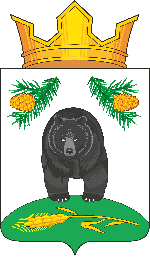 